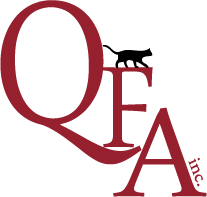 QUEENSLAND FELINE ASSOCIATION INC.MICROCHIP DETAILS REGISTRATION FORMThis form is to be submitted when any cat/kitten that is already registered with QFA Inc without the microchip details and the owner would like them recorded on the QFA Inc Database.  There is no cost for this service.  If you would like a reprint of your cats registration with the updated microchip details the original Certificate of Registration must be returned to the Registrar and a $6.00 administration/postage fee is required per reprint.Longhair RegistrarShorthair RegistrarPO BOX 108 Clayfield QLD 4011Phone: 0448 186 796Email:  longhair@qfeline.comPO BOX 2456 Nth Ipswich QLD 4305Phone: 4018 988 752Email:  shorthair@qfeline.comName of Cat (including the prefix)Rego NoDOBColourMicrochip Number  (either write number or attach microchip sticker)